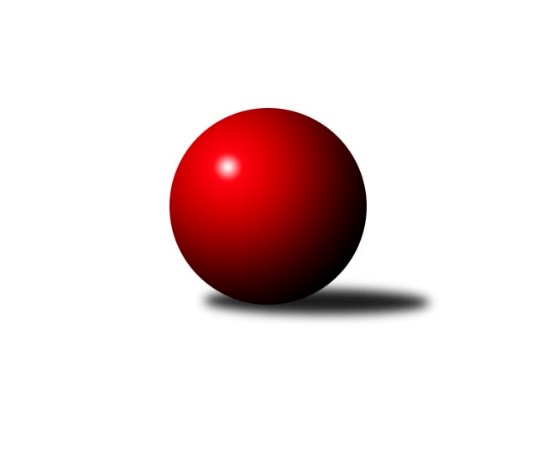 Č.3Ročník 2020/2021	18.9.2020Nejlepšího výkonu v tomto kole: 1733 dosáhlo družstvo: HKK Olomouc DOkresní přebor OL PV 2020/2021Výsledky 3. kolaSouhrnný přehled výsledků:KK Troubelice B	- HKK Olomouc D	0:10	1545:1733		16.9.SK Sigma M	- TJ Tatran Litovel C	6:4	1685:1564		17.9.KK Lipník nad Bečvou ˝B˝	- TJ Sokol Horka nad Moravou	4:6	1604:1581		17.9.TJ Prostějov	- SK Sigma M	0:10	1620:1727		17.9.TJ Prostějov	- KK Troubelice A	2:8	1562:1616		17.9.Sokol Přemyslovice	- HKK Olomouc E	10:0	1695:1556		18.9.Tabulka družstev:	1.	SK Sigma M	3	2	0	1	24 : 6 	 	 1709	4	2.	HKK Olomouc D	2	2	0	0	18 : 2 	 	 1745	4	3.	KK Šternberk	2	2	0	0	18 : 2 	 	 1691	4	4.	Sokol Přemyslovice	2	2	0	0	16 : 4 	 	 1719	4	5.	SK Sigma M	2	2	0	0	14 : 6 	 	 1647	4	6.	KK Lipník nad Bečvou ˝B˝	3	2	0	1	18 : 12 	 	 1617	4	7.	SK Sigma M	2	1	0	1	10 : 10 	 	 1615	2	8.	KK Troubelice A	2	1	0	1	10 : 10 	 	 1585	2	9.	TJ Sokol Horka nad Moravou	3	1	0	2	14 : 16 	 	 1608	2	10.	TJ Tatran Litovel C	3	1	0	2	12 : 18 	 	 1597	2	11.	HKK Olomouc E	3	1	0	2	8 : 22 	 	 1562	2	12.	KK Troubelice B	2	0	0	2	4 : 16 	 	 1582	0	13.	TJ Prostějov	2	0	0	2	2 : 18 	 	 1589	0	14.	TJ Prostějov	3	0	0	3	2 : 28 	 	 1548	0Podrobné výsledky kola:	 KK Troubelice B	1545	0:10	1733	HKK Olomouc D	Jan Smékal	 	 209 	 190 		399 	 0:2 	 426 	 	207 	 219		Vlastimil Hejtman	Viktor Hula	 	 200 	 188 		388 	 0:2 	 447 	 	217 	 230		Petr Mandl	Drahoslav Smékal	 	 143 	 199 		342 	 0:2 	 402 	 	187 	 215		Radek Hejtman	Miloslav Vaculík	 	 214 	 202 		416 	 0:2 	 458 	 	229 	 229		Michal Svobodarozhodčí: Nejlepší výkon utkání: 458 - Michal Svoboda	 SK Sigma M	1685	6:4	1564	TJ Tatran Litovel C	Jiří Ocetek	 	 218 	 202 		420 	 2:0 	 361 	 	182 	 179		Jiří Kráčmar	Josef Šilbert	 	 244 	 228 		472 	 2:0 	 394 	 	202 	 192		Lubomír Blinka	Jan Šívr	 	 205 	 225 		430 	 0:2 	 445 	 	210 	 235		Dušan Žouželka	Václav Suchý	 	 158 	 205 		363 	 0:2 	 364 	 	188 	 176		Vlastimil Kozákrozhodčí: Nejlepší výkon utkání: 472 - Josef Šilbert	 KK Lipník nad Bečvou ˝B˝	1604	4:6	1581	TJ Sokol Horka nad Moravou	Jaroslav Peřina	 	 197 	 213 		410 	 0:2 	 411 	 	210 	 201		Aleš Zaoral	Vojtěch Onderka	 	 186 	 193 		379 	 0:2 	 423 	 	215 	 208		Jiří Vodák	Martin Sekanina	 	 188 	 205 		393 	 0:2 	 407 	 	207 	 200		František Zatloukal	Jaroslav Koppa	 	 207 	 215 		422 	 2:0 	 340 	 	175 	 165		Martin Stavarčíkrozhodčí: vedouc? dru?stevNejlepší výkon utkání: 423 - Jiří Vodák	 TJ Prostějov	1620	0:10	1727	SK Sigma M	Denisa Nováková	 	 203 	 185 		388 	 0:2 	 413 	 	207 	 206		Milan Král	Martin Spisar	 	 193 	 206 		399 	 0:2 	 401 	 	217 	 184		Jiří Malíšek	Vlastimil Štěbra	 	 223 	 201 		424 	 0:2 	 469 	 	225 	 244		Radim Vlček	Magda Leitgebová	 	 235 	 174 		409 	 0:2 	 444 	 	220 	 224		Petr Vašíčekrozhodčí: Nejlepší výkon utkání: 469 - Radim Vlček	 TJ Prostějov	1562	2:8	1616	KK Troubelice A	Josef Čapka	 	 185 	 183 		368 	 0:2 	 379 	 	193 	 186		Jozef Gubala	Marek Čépe	 	 182 	 218 		400 	 0:2 	 425 	 	206 	 219		Jiří Maitner	Michal Sosík	 	 218 	 206 		424 	 2:0 	 394 	 	197 	 197		Jana Suralová	Zdeněk Chudožilov	 	 182 	 188 		370 	 0:2 	 418 	 	215 	 203		Miroslav Kubáčrozhodčí: Nejlepší výkon utkání: 425 - Jiří Maitner	 Sokol Přemyslovice	1695	10:0	1556	HKK Olomouc E	Oldřich Pajchl	 	 214 	 216 		430 	 2:0 	 422 	 	198 	 224		Marie Říhová	Bohuslav Toman	 	 214 	 227 		441 	 2:0 	 338 	 	171 	 167		Antonín Jánoš	Jiří Zapletal	 	 224 	 207 		431 	 2:0 	 412 	 	185 	 227		Bohuslava Fajdeková	Vít Zapletal	 	 208 	 185 		393 	 2:0 	 384 	 	186 	 198		Libuše Mrázovározhodčí: Nejlepší výkon utkání: 441 - Bohuslav TomanPořadí jednotlivců:	jméno hráče	družstvo	celkem	plné	dorážka	chyby	poměr kuž.	Maximum	1.	Radim Vlček 	SK Sigma M	467.33	304.7	162.7	2.3	3/3	(500)	2.	Martin Zaoral 	Sokol Přemyslovice	459.50	309.0	150.5	5.0	2/2	(499)	3.	Michal Svoboda 	HKK Olomouc D	459.00	326.0	133.0	6.5	2/2	(460)	4.	Jaroslav Koppa 	KK Lipník nad Bečvou ˝B˝	449.25	304.0	145.3	4.8	2/2	(469)	5.	Radek Hejtman 	HKK Olomouc D	448.00	311.5	136.5	7.5	2/2	(494)	6.	Petr Mandl 	HKK Olomouc D	445.00	308.5	136.5	3.0	2/2	(447)	7.	Petr Pick 	KK Šternberk 	444.00	297.5	146.5	4.0	2/2	(455)	8.	Petr Vašíček 	SK Sigma M	431.33	288.0	143.3	3.3	3/3	(444)	9.	Karel Zvěřina 	SK Sigma M	430.00	297.0	133.0	6.3	2/2	(449)	10.	Dušan Žouželka 	TJ Tatran Litovel C	429.50	289.0	140.5	8.5	2/2	(445)	11.	Jan Tögel 	-- volný los --	428.67	304.3	124.3	9.3	3/3	(470)	12.	Josef Šilbert 	SK Sigma M	426.50	298.0	128.5	6.0	2/2	(472)	13.	Svatopluk Opavský 	KK Šternberk 	426.50	298.0	128.5	10.0	2/2	(464)	14.	Miroslav Machalíček 	-- volný los --	422.33	294.7	127.7	8.3	3/3	(435)	15.	Jiří Vodák 	TJ Sokol Horka nad Moravou	422.00	289.3	132.8	9.3	2/2	(436)	16.	František Zatloukal 	TJ Sokol Horka nad Moravou	421.50	291.0	130.5	5.5	2/2	(448)	17.	Jiří Ocetek 	SK Sigma M	420.25	290.3	130.0	8.8	2/2	(427)	18.	Jiří Miller 	KK Šternberk 	420.00	302.5	117.5	8.0	2/2	(440)	19.	Vlastimil Štěbra 	TJ Prostějov	416.50	282.5	134.0	5.0	2/2	(424)	20.	Bohuslava Fajdeková 	HKK Olomouc E	415.33	286.7	128.7	10.3	3/3	(445)	21.	Jan Smékal 	KK Troubelice B	414.75	294.8	120.0	10.5	2/2	(430)	22.	Miloslav Vaculík 	KK Troubelice B	414.50	292.5	122.0	10.5	2/2	(426)	23.	Martin Tomšovský 	KK Troubelice B	411.50	291.5	120.0	8.5	2/2	(429)	24.	Jiří Maitner 	KK Troubelice A	409.67	277.3	132.3	6.0	3/3	(425)	25.	Michal Sosík 	TJ Prostějov	409.50	273.5	136.0	6.5	2/2	(424)	26.	Alena Kopecká 	HKK Olomouc E	409.00	280.5	128.5	7.5	2/3	(422)	27.	Aleš Zaoral 	TJ Sokol Horka nad Moravou	409.00	285.5	123.5	8.8	2/2	(432)	28.	Bohuslav Toman 	Sokol Přemyslovice	408.25	285.3	123.0	9.8	2/2	(441)	29.	Jaroslav Peřina 	KK Lipník nad Bečvou ˝B˝	406.25	290.5	115.8	7.5	2/2	(414)	30.	Jiří Malíšek 	SK Sigma M	405.33	293.0	112.3	7.7	3/3	(451)	31.	Milan Král 	SK Sigma M	404.67	277.3	127.3	5.3	3/3	(422)	32.	Miroslav Kubáč 	KK Troubelice A	403.50	288.0	115.5	8.5	2/3	(418)	33.	Jiří Kropáč 	-- volný los --	403.50	301.0	102.5	11.0	2/3	(406)	34.	Stanislav Feike 	TJ Prostějov	398.00	282.5	115.5	7.5	2/2	(403)	35.	Tomáš Bittner 	SK Sigma M	397.00	282.5	114.5	13.5	2/2	(420)	36.	Martin Sekanina 	KK Lipník nad Bečvou ˝B˝	396.75	277.5	119.3	5.8	2/2	(404)	37.	Lubomír Blinka 	TJ Tatran Litovel C	395.50	272.0	123.5	11.8	2/2	(410)	38.	Marek Čépe 	TJ Prostějov	393.50	267.5	126.0	9.0	2/2	(400)	39.	Jana Suralová 	KK Troubelice A	392.50	285.0	107.5	12.0	2/3	(394)	40.	Miroslav Kotráš 	KK Troubelice A	392.00	276.0	116.0	11.0	2/3	(414)	41.	Marie Říhová 	HKK Olomouc E	389.00	271.0	118.0	10.7	3/3	(422)	42.	František Všetička 	-- volný los --	388.50	265.5	123.0	10.5	2/3	(400)	43.	Martin Spisar 	TJ Prostějov	387.50	269.5	118.0	8.5	2/2	(399)	44.	Jozef Gubala 	KK Troubelice A	386.33	277.7	108.7	12.0	3/3	(400)	45.	Denisa Nováková 	TJ Prostějov	385.50	272.5	113.0	13.5	2/2	(388)	46.	Vlastimil Kozák 	TJ Tatran Litovel C	383.00	271.5	111.5	8.5	2/2	(402)	47.	Jaroslav Peřina 	SK Sigma M	381.25	271.0	110.3	11.8	2/2	(406)	48.	Jiří Kráčmar 	TJ Tatran Litovel C	380.00	277.0	103.0	9.5	2/2	(399)	49.	Jitka Sobotová 	SK Sigma M	378.00	263.5	114.5	15.0	2/2	(404)	50.	Josef Čapka 	TJ Prostějov	374.25	281.5	92.8	15.0	2/2	(397)	51.	Drahoslav Smékal 	KK Troubelice B	361.25	269.5	91.8	15.8	2/2	(369)	52.	Antonín Jánoš 	HKK Olomouc E	357.00	264.0	93.0	13.7	3/3	(368)	53.	Martin Stavarčík 	TJ Sokol Horka nad Moravou	355.50	250.0	105.5	13.3	2/2	(374)		Petr Hájek 	SK Sigma M	443.00	314.0	129.0	4.0	1/2	(443)		Jiří Vrobel 	TJ Tatran Litovel C	430.00	299.5	130.5	7.0	1/2	(431)		Jan Šívr 	SK Sigma M	430.00	311.0	119.0	13.0	1/2	(430)		Vlastimil Hejtman 	HKK Olomouc D	426.00	320.0	106.0	14.0	1/2	(426)		Jiří Zapletal 	Sokol Přemyslovice	425.50	301.0	124.5	3.5	1/2	(431)		Milan Dvorský 	Sokol Přemyslovice	418.00	311.0	107.0	13.0	1/2	(418)		František Baslar 	SK Sigma M	412.00	289.0	123.0	10.0	1/2	(412)		Oldřich Pajchl 	Sokol Přemyslovice	411.50	293.5	118.0	7.5	1/2	(430)		Magda Leitgebová 	TJ Prostějov	409.00	287.0	122.0	11.0	1/2	(409)		Miroslav Hyc 	SK Sigma M	407.50	291.5	116.0	9.0	1/2	(416)		Ivan Brzobohatý 	KK Šternberk 	406.00	264.0	142.0	4.0	1/2	(406)		Zdeněk Chudožilov 	TJ Prostějov	400.50	286.5	114.0	9.5	1/2	(431)		Václav Suchý 	SK Sigma M	395.50	287.0	108.5	13.0	1/2	(428)		Josef Klaban 	KK Šternberk 	395.00	273.0	122.0	7.0	1/2	(395)		Vít Zapletal 	Sokol Přemyslovice	393.00	280.0	113.0	12.0	1/2	(393)		Eva Paňáková 	TJ Prostějov	389.00	284.0	105.0	11.0	1/2	(389)		Viktor Hula 	KK Troubelice B	388.00	278.0	110.0	7.0	1/2	(388)		Alena Machalíčková 	-- volný los --	385.00	297.0	88.0	18.0	1/3	(385)		Libuše Mrázová 	HKK Olomouc E	384.00	291.0	93.0	10.0	1/3	(384)		Otto Nagy 	-- volný los --	374.00	286.0	88.0	15.0	1/3	(374)		Vojtěch Onderka 	KK Lipník nad Bečvou ˝B˝	368.00	261.5	106.5	9.5	1/2	(379)		Jaroslav Pěcha 	KK Lipník nad Bečvou ˝B˝	361.00	268.0	93.0	17.0	1/2	(361)		Jaroslav Kopáč 	HKK Olomouc D	360.00	254.0	106.0	11.0	1/2	(360)		Jan Oprštěný 	SK Sigma M	357.00	251.0	106.0	16.0	1/2	(357)		David Chudožilov 	TJ Prostějov	305.00	209.0	96.0	16.0	1/2	(305)Sportovně technické informace:Starty náhradníků:registrační číslo	jméno a příjmení 	datum startu 	družstvo	číslo startu18666	Jiří Maitner	17.09.2020	KK Troubelice A	3x
Hráči dopsaní na soupisku:registrační číslo	jméno a příjmení 	datum startu 	družstvo	20547	Viktor Hula	16.09.2020	KK Troubelice B	7732	Libuše Mrázová	18.09.2020	HKK Olomouc E	Program dalšího kola:4. kolo23.9.2020	st	17:00	KK Troubelice B - SK Sigma M	24.9.2020	čt	17:00	TJ Tatran Litovel C - SK Sigma M	25.9.2020	pá	17:00	HKK Olomouc D - KK Šternberk 				SK Sigma M - -- volný los --	25.9.2020	pá	17:00	KK Troubelice A - TJ Prostějov	25.9.2020	pá	17:00	TJ Sokol Horka nad Moravou - TJ Prostějov	25.9.2020	pá	17:00	HKK Olomouc E - KK Lipník nad Bečvou ˝B˝				-- volný los -- - Sokol Přemyslovice	Nejlepší šestka kola - absolutněNejlepší šestka kola - absolutněNejlepší šestka kola - absolutněNejlepší šestka kola - absolutněNejlepší šestka kola - dle průměru kuželenNejlepší šestka kola - dle průměru kuželenNejlepší šestka kola - dle průměru kuželenNejlepší šestka kola - dle průměru kuželenNejlepší šestka kola - dle průměru kuželenPočetJménoNázev týmuVýkonPočetJménoNázev týmuPrůměr (%)Výkon1xJosef ŠilbertSigma B4721xJosef ŠilbertSigma B116.414722xRadim VlčekSigma A4692xMichal SvobodaOlomouc D112.964582xMichal SvobodaOlomouc D4582xRadim VlčekSigma A111.864692xPetr MandlOlomouc D4471xPetr MandlOlomouc D110.254471xDušan ŽouželkaLitovel C4451xDušan ŽouželkaLitovel C109.764451xPetr VašíčekSigma A4441xBohuslav TomanPřemky C108.97441